22            考研英语直通车培训地点：线上  课程时长：300  培训费用：7290英语直通车二战定制班全套优质精品课，分层定级小灶课，1v1答疑服务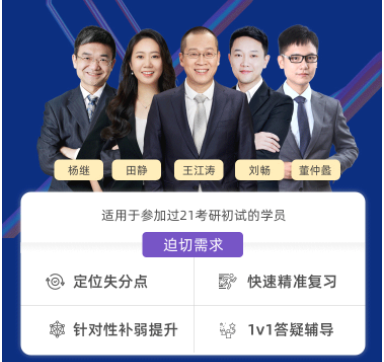 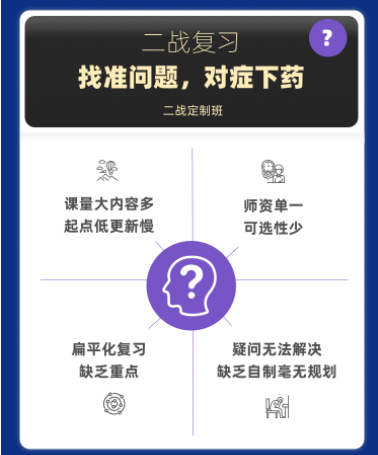 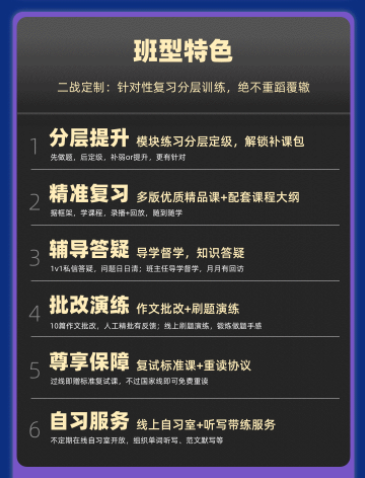 特色说明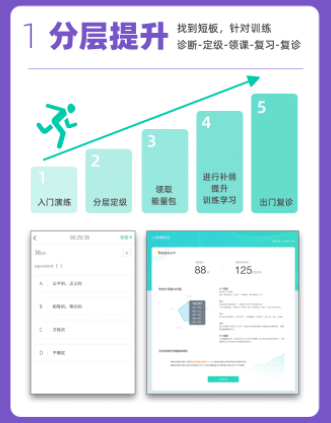 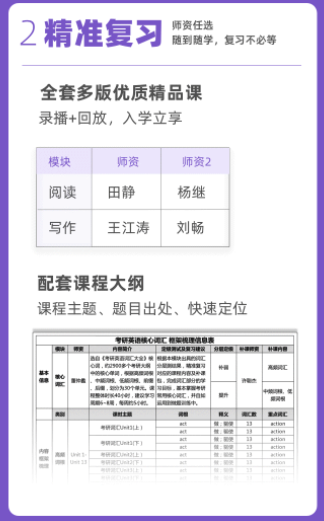 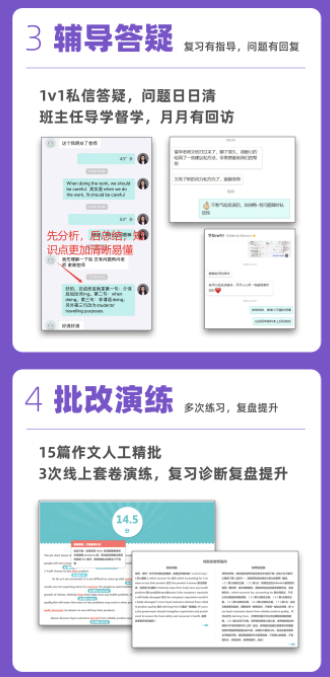 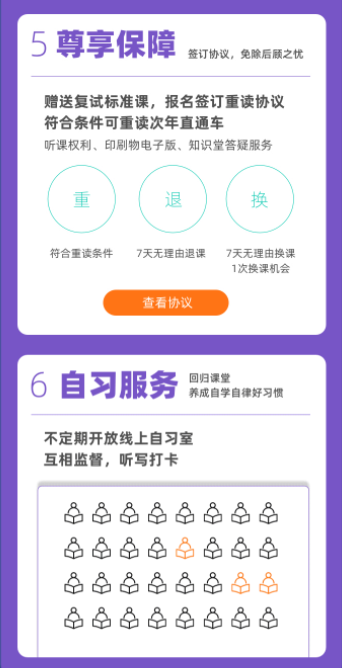 课程设置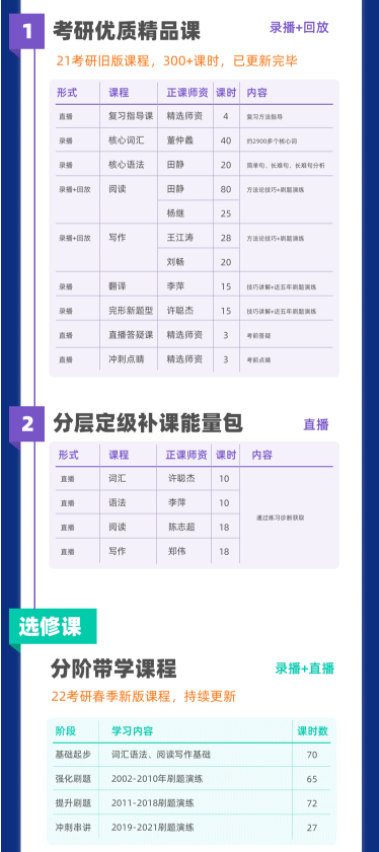 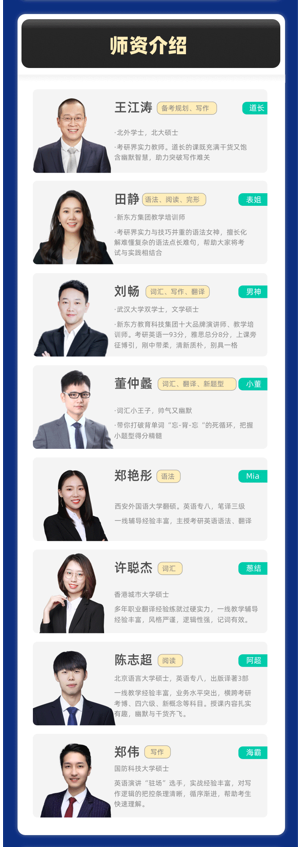 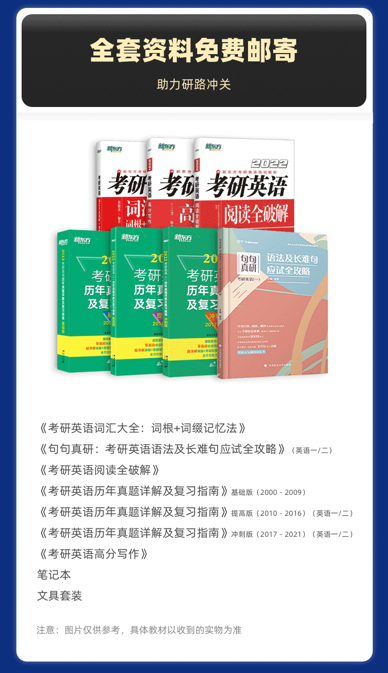 